FORMULARIO DE AUTOEVALUACIÓN DE EMPLEADOS	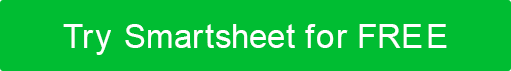 RENUNCIACualquier artículo, plantilla o información proporcionada por Smartsheet en el sitio web es solo para referencia. Si bien nos esforzamos por mantener la información actualizada y correcta, no hacemos representaciones o garantías de ningún tipo, expresas o implícitas, sobre la integridad, precisión, confiabilidad, idoneidad o disponibilidad con respecto al sitio web o la información, artículos, plantillas o gráficos relacionados contenidos en el sitio web. Por lo tanto, cualquier confianza que deposite en dicha información es estrictamente bajo su propio riesgo.INFORMACIÓN DEL EMPLEADOINFORMACIÓN DEL EMPLEADOINFORMACIÓN DEL EMPLEADOINFORMACIÓN DEL EMPLEADOINFORMACIÓN DEL EMPLEADOINFORMACIÓN DEL EMPLEADONOMBRE DEL EMPLEADODEPARTAMENTOID DE EMPLEADOCARGO DESEMPEÑADOPERÍODO DE REVISIÓNPERÍODO DE REVISIÓNFECHA DE REVISIÓNFECHA DE REVISIÓNRESPONSABILIDADES ACTUALESRESPONSABILIDADES ACTUALESRESPONSABILIDADES ACTUALESRESPONSABILIDADES ACTUALESRESPONSABILIDADES ACTUALESRESPONSABILIDADES ACTUALESEnumere las responsabilidades clave.Enumere las responsabilidades clave.Enumere las responsabilidades clave.Enumere las responsabilidades clave.Enumere las responsabilidades clave.Enumere las responsabilidades clave.Evalúe su desempeño en relación con sus responsabilidades clave.Evalúe su desempeño en relación con sus responsabilidades clave.Evalúe su desempeño en relación con sus responsabilidades clave.Evalúe su desempeño en relación con sus responsabilidades clave.Evalúe su desempeño en relación con sus responsabilidades clave.Evalúe su desempeño en relación con sus responsabilidades clave.OBJETIVOS DE RENDIMIENTOOBJETIVOS DE RENDIMIENTOOBJETIVOS DE RENDIMIENTOOBJETIVOS DE RENDIMIENTOOBJETIVOS DE RENDIMIENTOOBJETIVOS DE RENDIMIENTOEnumerar los objetivos de desempeño y trabajo.Enumerar los objetivos de desempeño y trabajo.Enumerar los objetivos de desempeño y trabajo.Enumerar los objetivos de desempeño y trabajo.Enumerar los objetivos de desempeño y trabajo.Enumerar los objetivos de desempeño y trabajo.Evalúe su desempeño con respecto a los objetivos de desempeño y trabajo previamente establecidos.Evalúe su desempeño con respecto a los objetivos de desempeño y trabajo previamente establecidos.Evalúe su desempeño con respecto a los objetivos de desempeño y trabajo previamente establecidos.Evalúe su desempeño con respecto a los objetivos de desempeño y trabajo previamente establecidos.Evalúe su desempeño con respecto a los objetivos de desempeño y trabajo previamente establecidos.Evalúe su desempeño con respecto a los objetivos de desempeño y trabajo previamente establecidos.VALORES FUNDAMENTALESVALORES FUNDAMENTALESVALORES FUNDAMENTALESVALORES FUNDAMENTALESVALORES FUNDAMENTALESVALORES FUNDAMENTALESEvalúe su desempeño en relación con los valores fundamentales.Evalúe su desempeño en relación con los valores fundamentales.Evalúe su desempeño en relación con los valores fundamentales.Evalúe su desempeño en relación con los valores fundamentales.Evalúe su desempeño en relación con los valores fundamentales.Evalúe su desempeño en relación con los valores fundamentales.COMENTARIOS Y APROBACIÓNCOMENTARIOS Y APROBACIÓNCOMENTARIOS Y APROBACIÓNCOMENTARIOS Y APROBACIÓNCOMENTARIOS Y APROBACIÓNCOMENTARIOS Y APROBACIÓNIncluya cualquier comentario adicional.Incluya cualquier comentario adicional.Incluya cualquier comentario adicional.Incluya cualquier comentario adicional.Incluya cualquier comentario adicional.Incluya cualquier comentario adicional.FIRMA DEL EMPLEADO